BORANG PENYERTAAN PERTANDINGAN TENPIN BOLING TERTUTUP UTMSPACE , KUALA LUMPUR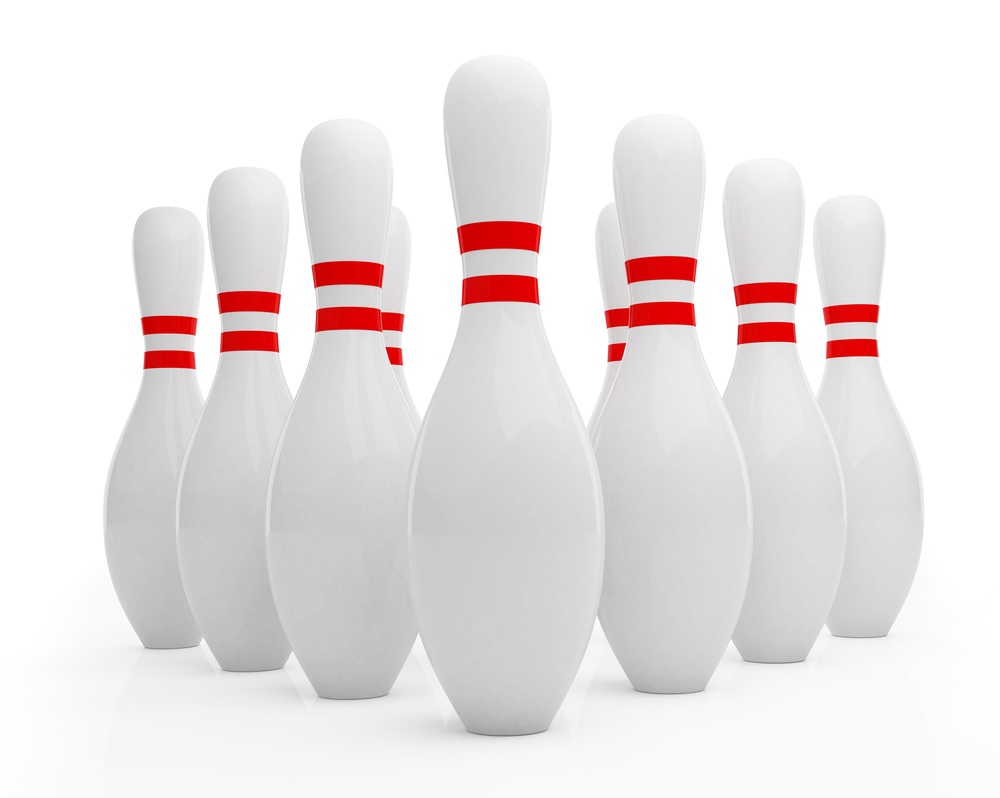 TARIKH 	: 	24 SEPT 2013 (SELASA)TEMPAT 	: 	WANGSA BOWL,TINGKAT 2,  WANGSA WALK , Kuala LumpurMASA 		: 	5.30 PTG	YURAN 	: 	RM 5 (Staf ) & RM 10 	(Pasangan)	Maklumat penting:Pendaftaran dibuka sehingga 24 SEPT 2013 (SELASA) sebelum jam 12.00 t/hari.Terbuka kepada semua staf UTMSPACE (Jln Semarak & Jln Tun Razak) Kuala Lumpur.Hanya kategori individu Lelaki/Wanita sahaja yang akan dipertandingkan.Hadiah disediakan untuk staf sahaja dari  tempat pertama hingga ketiga, bagi kategori Lelaki & Wanita Borang yang telah lengkap diisi, sila hantarkan kepada En Zulkheedir (Perpustakaan) 03-2772 2521 (H)BilNamaUnitNo. TelefonT/t